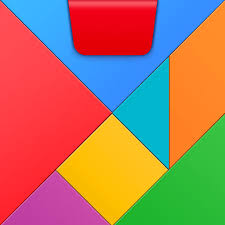 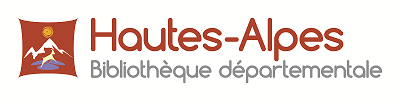 Osmo TangramLe puzzle numériqueUne fiche médiation de la BD05Le tangram traditionnel en bois a été inventé au début du XIXe siècle en Chine. Avec l’application Osmo Tangram, assemblez des puzzles numériques en manipulant des pièces de couleur.OBJECTIFS PÉDAGOGIQUESApprendre la géométrie.Placer et assembler des pièces dans l’espace.Créer un moment de partage parents-enfants.ORGANISATION DE LA SALLEPlacer la tablette et son support sur une table.Organiser un espace permettant d’avoir du son (ou utiliser le casque pour limiter le bruit dans la bibliothèque).Les enfants jouent chacun leur tour ou en coopération.DÉROULEMENTRassembler le matériel et suivre les instructions d’installation du kit Osmo, puis lancer l’appli Osmo Tangram. Poser la tablette équipée sur la table et démarrez une nouvelle partie.Le joueur pose les pièces de forme et couleur différentes pour résoudre le puzzle présenté à l’écran.Les figures représentent des animaux (renard, perroquet, lapin, poule, etc…) ou des personnages. Le but est de progresser de niveaux en niveaux qui se compliquent au fil de la progression dans le jeu. Plusieurs seuils de difficulté sont proposés pour faire réfléchir les petits comme les grands.POUR ALLER PLUS LOINLa BD05 peut sélectionner avec vous des documents pour enrichir cette médiation.Des partenaires locaux peuvent monter avec vous d’autres médiations à coloration numérique : Centre de ressources des Hauts Pays Alpins, GSA05, Ludambule, etc.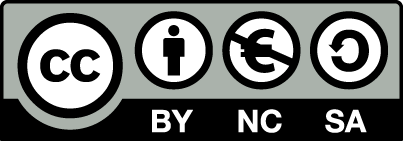 Cette fiche est publiée sous licence Creative Commons. Elle peut être réutilisée et modifiée pour toute utilisation sans but commercial. Plus d’informations sur creativecommons.org.